Prašymo suteikti uab „investicijų ir verslo garantijos“ 
garantiją priedas Nr. 1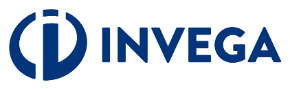 (prašymą pildo finansavimo gavėjas)Paskolos (lizingo) gavėjo pagrindinės veiklos ir šių veiklų gautų pajamų per paskutinius finansinius metus dalis:* Ekonominės veiklos rūšių klasifikatorius (EVRK2), patvirtintas Statistikos departamento prie Lietuvos Respublikos Vyriausybės generalinio direktoriaus 2007-10-31 įsakymu Nr. 226 Pagrindiniai (5 stambiausi) paskolos (lizingo) gavėjo dalyviai (akcininkai, savininkas, nariai):Tais atvejais, kai:akcininkas – fizinis asmuo, turi akcijų kitose įmonėse;akcininkai yra juridiniai asmenys;paskolos gavėjas turi akcijų kitose įmonėse, Prašome pateikti įmonių grupės struktūros schemą, nurodant galutinius naudos gavėjus – fizinius asmenis. Kai akcininkai turi kitų įmonių, tos įmonės taip pat turi būti įtrauktos į schemą. Esant poreikiui, įmonių grupės struktūros schema gali būti pateikta atskirame lape.Toliau pažymėdami, patvirtiname, kad:*Prašymas gali būti pasirašytas ir kvalifikuotu elektroniniu parašupaskolos (LIZINGO) gavėjas Pavadinimas arba vardas ir pavardė:Adresas korespondencijai:Mobilus telefonas: El. paštas:Veiklos rūšisEvrk2 kodas pagal veiklos rūšį*pajamų dalis per 202___ m. (%)Nr.Dalyvio vardas, pavardė ar įmonės pavadinimasDalyviui priklausanti įmonės kapitalo ar balsavimo teisių dalis, %1.2.3.4.5.Įmonės vadovasĮmonės vadovasVardas pavardė:Mob. tel.:El. p.:kontaktinis asmuo finansavimo gavimo klausimaiskontaktinis asmuo finansavimo gavimo klausimaisVardas pavardė:Mob. tel.:El. p.:Informacija apie paskolos gavėjo jau gautą ar planuojamą gauti ES ar kitą paramą projektui (investicijoms, veiklai ir t. t.), kuriam įgyvendinti imamas šis finansavimas: Projekto pavadinimas, nagrinėjančioji (įgyvendinančioji institucija)Skirta (planuojama gauti) paramos sumaParamos skyrimo būklė (priimto sprendimo data)Pastabos ir paaiškinimaiPaskolos (lizingo) gavėjo paaiškinimai ir patvirtinimai Pateikiami duomenys ir pridedami dokumentai apie įmonę, įmonės dalyvius (akcininkus, savininką, narius), įmonės veiklą, verslo ir numatomų investicijų vietą, apie verslo ir investicijų planus bei numatomą finansavimą, apie įmonės finansinę būklę, įmonės turto būklę yra tikslūs, išsamūs ir teisingi. Įsipareigojame nedelsdami informuoti apie pateiktų dokumentų ir duomenų pasikeitimus. Mums yra žinoma, kad už klaidingų duomenų ir tikrovės neatitinkančių dokumentų pateikimą Lietuvos Respublikos įstatymai numato baudžiamąją bei civilinę atsakomybę, o neteisėtai gauta valstybės pagalba turi būti grąžinta. Pateikiama SVV deklaracija, įmonės finansinės atskaitomybės, kiti dokumentai yra susiję su investiciniu projektu ar verslo planu ir pan. Pateiktai informacijai patvirtinti yra pridedamos atitinkamų dokumentų kopijos ir sutinku, kad dokumentus pateiktų mano pasirinktas finansuotojas (bankas/kredito unija, lizingo bendrovė ir kt.). Įsipareigojame vykdyti UAB „INVESTICIJŲ IR VERSLO GARANTIJOS“ (toliau – INVEGA) nustatytas garantijos suteikimo sąlygas arba iki garantijos suteikimo dienos raštu informuoti apie atsisakymą jas vykdyti (apie garantijos atsisakymą). Suteikus garantiją, įsipareigojame, INVEGAI pareikalavus, pateikti dokumentus ar kitą informaciją, susijusią su garantijos suteikimo sąlygų įvykdymu, paskolos naudojimu, palūkanų grąžinimu bei kitų paskolos sutartyje nustatytų įsipareigojimų vykdymu, taip pat INVEGOS ar kitų valstybės institucijų prašomą informaciją, reikalingą valstybės pagalbai apskaityti.  Nurodyti duomenys apie finansavimo gavėją, jo veiklą ir gautą paramą INVEGOS gali būti tvarkomi INVEGOS garantijos ir (ar) kitos per INVEGĄ teikiamos paramos suteikimo, apskaitos, audito, išlaidų deklaravimo, priežiūros tikslais.Paskolos (lizingo) gavėjo vadovas (pildo juridinis asmuo)Parašas*, vardas, pavardė